Уважаемые пациенты!Администрация ГБУ РО «ГКБ № 5» приглашает Вас посетить отделение медицинской профилактики для прохождения диспансеризации ежедневно с понедельника по пятницу с 8.00 до 20.00 (с 01.08.2019 с понедельника по пятницу с 8.00 до 22.00) и каждую третью субботу месяца с 8.00 до 15.00.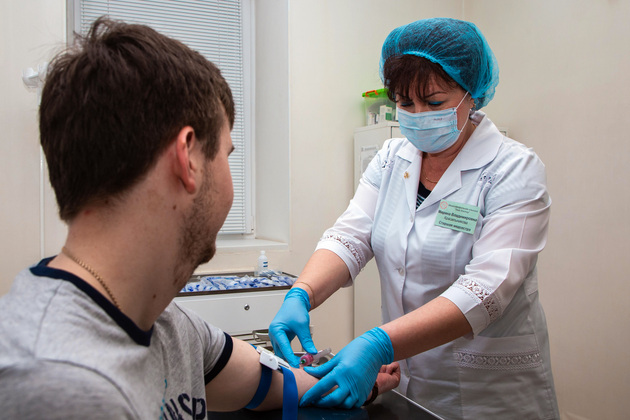 Вы можете пройти первый этап диспансеризации. При себе необходимо иметь:Страховой медицинский полис;Паспорт;СНИЛС